How soap works to get rid of germsYou will need 1 plate, black pepper and liquid soap.Pour some water onto the plate.Sprinkle some pepper on top of the water.Dip your finger in. What happens?Now put some liquid soap on the top of your finger and watch carefully as the pepper will spread out. This shows how when we use water the germs stay on our hands but when we use soap the germs are all washed away. Make sure you are using soap every time you wash your hands to get rid of germs. 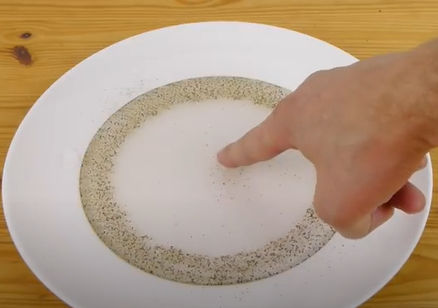 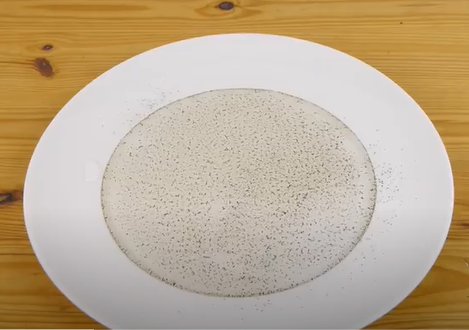 